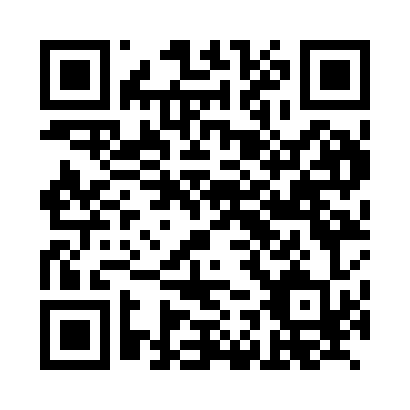 Prayer times for Anten, GermanyWed 1 May 2024 - Fri 31 May 2024High Latitude Method: Angle Based RulePrayer Calculation Method: Muslim World LeagueAsar Calculation Method: ShafiPrayer times provided by https://www.salahtimes.comDateDayFajrSunriseDhuhrAsrMaghribIsha1Wed3:185:561:265:308:5711:232Thu3:145:541:265:318:5811:273Fri3:135:531:265:329:0011:304Sat3:125:511:265:329:0211:325Sun3:115:491:265:339:0311:326Mon3:105:471:265:349:0511:337Tue3:105:451:265:349:0711:348Wed3:095:431:255:359:0811:349Thu3:085:421:255:369:1011:3510Fri3:075:401:255:369:1211:3611Sat3:075:381:255:379:1311:3612Sun3:065:361:255:389:1511:3713Mon3:055:351:255:389:1711:3814Tue3:055:331:255:399:1811:3915Wed3:045:321:255:409:2011:3916Thu3:045:301:255:409:2111:4017Fri3:035:291:255:419:2311:4118Sat3:025:271:255:419:2411:4119Sun3:025:261:265:429:2611:4220Mon3:015:241:265:439:2711:4321Tue3:015:231:265:439:2911:4322Wed3:005:221:265:449:3011:4423Thu3:005:211:265:449:3211:4524Fri2:595:191:265:459:3311:4525Sat2:595:181:265:459:3511:4626Sun2:595:171:265:469:3611:4727Mon2:585:161:265:469:3711:4728Tue2:585:151:265:479:3811:4829Wed2:585:141:265:479:4011:4830Thu2:575:131:275:489:4111:4931Fri2:575:121:275:489:4211:50